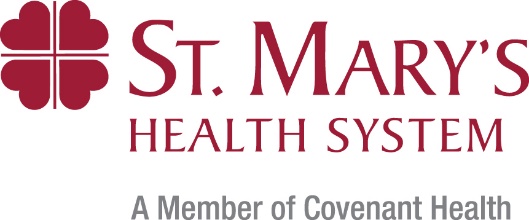 Leave a Legacy Gift to St. Mary’s Health SystemPlease let us know that you have provided a planned gift for St. Mary’s Health System in your will, trust, pooled life income fund, life insurance policy, gift annuity, or retirement fund. When you do, you immediately become a member of the St. Mary’s Legacy Society. Members are listed in the Annual Report and are honored at appropriate special events. Members are eligible for naming opportunities (at levels in accordance with your planned gift value) and donor wall recognition. We invite you to share your ideas for how to recognize and celebrate your legacy giving to St. Mary’s Health System.Please submit this statement of intent to join the St. Mary’s Legacy Society. Name Spouse/Partner Name Address City      State      Zip Phone     Email  Yes, I have made a provision in my estate planning to benefit St. Mary’s Health System.The provision is in the form of a: Bequest						 Retirement Fund Beneficiary Designation Charitable Gift Annuity				 Life Insurance Other:I would like my gift used for the following purpose: St. Mary’s Legacy Society Gift Recognition: List the name(s) above in all publications.		 I/we prefer to remain anonymous.Estimated Value of Gift: $A copy of the relevant portion of the legal document in which your gift is described would be helpful but is not required.Name									DateSignaturePlease return this form to Deb Anthoine, Executive Director of Philanthropy, St. Mary’s Health SystemPO Box 7291, Lewiston, ME  04243  •  Email: danthoine@stmarysmaine.com  •  Phone: 207.777.8828  